             Пенсионный фонд Российской Федерации 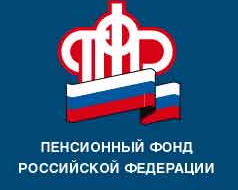                                  информируетО заявлениях на  ежемесячную выплату из средств материнского (семейного) капиталаВ Тверской области  с заявлениями на ежемесячную выплату из средств материнского (семейного)  капитала (МСК) в клиентские службы ПФР и филиалы ГАУ МФЦ  с начала 2019 года  обратились 327 семей, в том числе                             32 семьи (9,8%)  Вышневолоцкого,  Спировского и Фировского районов.Напоминаем, выплату вправе получать семьи, в которых второй ребенок родился или  усыновлен после 1 января 2018 года, и доход семьи на каждого члена семьи не выше полуторакратной величины установленного в регионе прожиточного минимума трудоспособного гражданина за второй квартал предшествующего года.  В Тверской области  в 2019 году  этот показатель составляет  16 432 рубля 91 копейка. Размер ежемесячной выплаты, равный прожиточному минимуму ребенка на второй квартал 2018 года в субъекте РФ, в 2019 году составляет 10 710 рублей 64 копейки. Подать заявление о назначении ежемесячной выплаты можно в любое время в течение полутора лет со дня рождения ребенка. Первый выплатной период рассчитан на год. После этого нужно вновь подать заявление и пакет документов на ее назначение. Выплаты прекращаются, если материнский капитал использован полностью, семья меняет место жительства или ребенку исполнилось полтора года. Получение выплаты можно приостановить по желанию.                                                                                                               ГУ-УПФР в г. Вышнем Волочке                                                                           и  Вышневолоцком  районе                                                                         Тверской области (межрайонное)  